NHS Jobs Self-Serve Job Adverts APIThe NHS Jobs Self-Serve Job Adverts API allows a consumer to make a request to the NHS Jobs service and receive back live job adverts. Requests can be tailored to only bring back adverts matching specific criteria. This document describes the usage process and different options that are available to a consumer to help retrieve job adverts from the NHS Jobs Service. You can retrieve your Job adverts in 3 ways, for both ‘External Job adverts and ‘Internal Only’. These can be embedded within your own website or intranet (‘Internal Only’ adverts should only be available through your own intranet, to avoid receiving applications from job seekers outside of your organisation) or link candidates to our service with a pre-filtered URL.You can create a custom filtered link directly to our search service that can be displayed in various ways for example, website, intranet, or emails etc.You can return a list of vacancies in XML format, which can be used to display these on your own website or intranetYou can return a list of vacancies as an RSS feedUsage of NHS Jobs Search Service The NHS Jobs Search Service provides the ability to link directly into the Search results with a custom URL depending on your intended usage. This URL can be customised with filter criteria to refine the results set. 	https://www.jobs.nhs.uk/candidate/search/results?The link will direct a user to the NHS Jobs website on the search results page, opposed to them being displayed within your own website. You could display this information in a new browser window/tab so that your website remains open in your browser.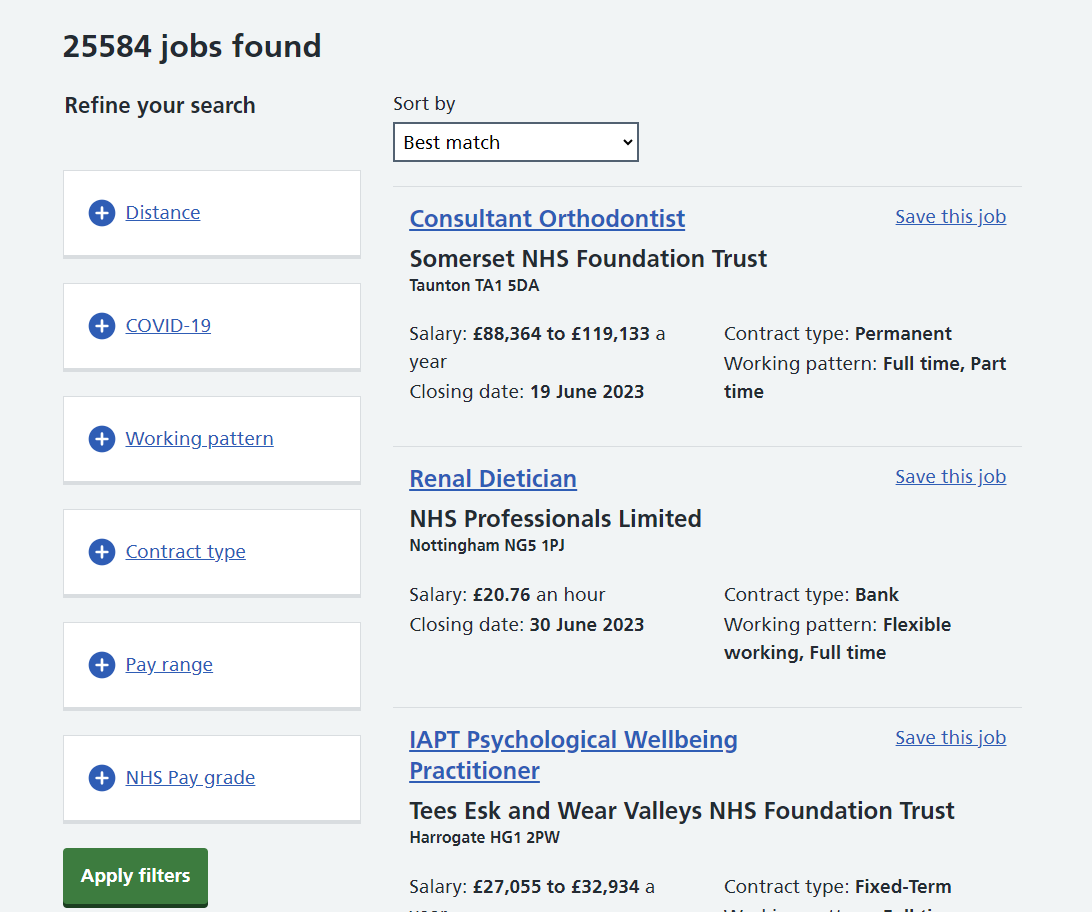 Usage of the NHS Search XML End PointThe NHS Search Service provides an end point that returns the results of searches in XML format. It is intended that this end point can be used by website developers wishing to embed results within their own pages or make use of the data in some other way.	https://www.jobs.nhs.uk/api/v1/search_xml?The sections below expand on what is contained within each field, and the query parameters that can be used as part of the request URL to search, filter, and sort the vacancy information that is included in the response document.Xml Response Wrapper (Named “nhsJobs”)Vacancy DetailsXML Example Structure<?xml version="1.0" encoding="UTF-8"?><nhsJobs>	<totalPages>0</totalPages>	<totalResults>0</totalResults>	<vacancyDetails>		<closeDate>2022-01-01</closeDate>		<description>This role for a nurse involves the following duties ...</description>		<employer>Your Local Health Board</employer>		<id>12345</id>		<locations>			<locations>Cardiff, CF14 4XW</locations>			<locations>Newport, NP20 2UB</locations>		</locations>		<postDate>2023-01-01T05:25:50.696544</postDate>		<reference>ABC-123-DFE</reference>		<salary>£20,000 to £30,000</salary>		<title>Nurse</title>		<type>Permanent</type>		<url>https://www.jobs.nhs.uk/candidate/jobadvert/A0000-00-0000</url>	</vacancyDetails></nhsJobs>Usage of the NHS Jobs Search RSS FeedThe NHS Jobs Search Service provides an end point that returns the results of searches in RSS 2.0 format. It is intended that this end point can be used by website developers wishing to embed results within their own pages or subscribe to the feed to make use of the data in some other way.	https://www.jobs.nhs.uk/api/v1/search_rss?As per the RSS 2.0 standard (version 2.0.11) the end point returns a channel containing Items in XML format. The sections below expand on what is contained within each field, the two non-standard fields that are present in version 1 of this end point, and the query parameters that can be used as part of the request URL to search, filter, and sort the vacancy information that is included in the response feed.ChannelItemRSS example Structure<?xml version="1.0" encoding="UTF-8"?><rss version="2.0">	<channel>		<title/>		<description>keyword=nurse</description>		<link>https://www.jobs.nhs.uk/api/search_xml?keyword=nurse</link>		<language>en-uk</language>		<pubDate>Wed, 26 Aug 2015 13:00:00 GMT</pubDate>		<lastBuildDate>Wed, 26 Aug 2015 13:00:00 GMT</lastBuildDate>		<image>			<title/>			<link>https://www.jobs.nhs.uk/api/search_xml?keyword=nurse</link>			<url>http://www.jobs.nhs.uk/images/nhs_logos.png</url>		</image>		<ttl>0</ttl>		<count>100</count>		<item>			<title>Nurse</title>			<description>This role for a nurse involves the following duties ...</description>			<author>Your Local Health Board</author>			<link>https://www.jobs.nhs.uk/candidate/jobadvert/A0000-00-0000</link>			<guid>https://www.jobs.nhs.uk/candidate/jobadvert/A0000-00-0000</guid>			<pubDate>Wed, 26 Aug 2015 13:00:00 GMT</pubDate>			<closingDate>Wed, 26 Aug 2015 13:00:00 GMT</closingDate>		</item>	</channel></rss>Making requests – setting up your own searchYou can setup up your own search URL by using any of the parameters below to customise your query. These can be used in various combinations to filter and sort your results to your exact need. A few examples of this include:For “Internal Only” Jobs:https://www.jobs.nhs.uk/api/v1/search_xml?employerCode=1234&internalOnly=truehttps://www.jobs.nhs.uk/api/v1/search_rssl?employerCode=1234&internalOnly=truehttps://www.jobs.nhs.uk/candidate/search/results?employerCode=1234&internalOnly=trueFor “Nurse” jobs https://www.jobs.nhs.uk/api/v1/search_xml?keyword=Nursehttps://www.jobs.nhs.uk/api/v1/search_rss?keyword=Nursehttps://www.jobs.nhs.uk/candidate/search/results?keyword=NurseFor “Paediatric Nurse” jobshttps://www.jobs.nhs.uk/api/v1/search_xml?keyword=Paediatric%20Nursehttps://www.jobs.nhs.uk/api/v1/search_rss?keyword=Paediatric%20Nursehttps://www.jobs.nhs.uk/candidate/search/results?keyword=Paediatric%20NurseFor specific Employer, sorted by publication date:https://www.jobs.nhs.uk/api/v1/search_xml?employerCode=1234&sort=publicationDateAschttps://www.jobs.nhs.uk/api/v1/search_rss?employerCode=1234&sort=publicationDateAschttps://www.jobs.nhs.uk/candidate/search/results? employerCode=1234&sort=publicationDateAscemployerCode is unique to each employer and needs to be replaced with your organisations specific code. Additionally, you could add a search form, or search box, on your website where the visitor can enter the term(s) they are searching for. When the visitor activates the search, the values entered would produce the necessary search on the NHS Jobs database and list the results on your website. Here are a few guidelines concerning constructing your URLsAll characters should be URL encoded, e.g. spaces should be replaced with %20, e.g. day%20care&s should be replaced with %26Double quotes should be replaced with %22To check for appropriate URL encoding, use an appropriate online tool To use parameters in combination, use &s between them (see sample URLs in this document).Requests made to the NHS Search end points can be customised using the following path parameters. These are parameters that can be included as part of the request URL, and will control the search, filter, and sorting of the response.Query AttributesSupportFor any support using this NHS Jobs feature, please contact:nhsbsa.nhsjobs@nhsbsa.nhs.uk API SpecDocument RevisionFieldDescriptiontotalPagesThe number of pages in the searchtotalResultsThe total number of results returned by the searchvacancyDetailsThe list of vacancy details not wrapped. The XML Response Wrapper will thus contain multiple (up to 10 per page) instances of this tagFieldDescriptionIdThe unique identifier for this vacancytitleThe Job Title for this vacancyemployerThe name of the Employer that created this vacancydescriptionContains a truncated segment of the job overview for the vacancy, an introduction to the job rather than a long form job descriptioncloseDateThe closing date for this vacancypostdateThe date that this vacancy was posted. Note this can change if a vacancy is updated and re-publishedlocationsA list of towns and postcodes where the vacancy is located. Nested XML array where each entry is a <location> composed of a town name, a comma, and a post codereferenceThe job reference for this vacancysalaryThe salary range for this vacancy, in the format of the following example: "£20,000 to £30,000"typeThe contract type for this vacancyurlA URL that links to this specific vacancyFieldStandard (Yes/No)DescriptiontitleYesField will be present in response, but contain no informationdescriptionYesContains details of the search terms used to request this feedlinkYesContains the full URL used to request this feedlanguageYesContains the language code for the data contained in this feed. With version 1, this will always be “en-uk”pubDateYesContains an RFC 882 formatted Date, representing the date and time that the request for this feed was madelastBuildDateYesContains an RFC 882 formatted Date, representing the date and time that the request for this feed was madeImageYesContains the fields “link” and “url” to use as the image for this feed, consisting of a link containing the full URL used to request this feed, matching the Channel link, and a URL for the NHS logo. An empty title field will also be presentttlYesContains the time to live, indicating how long this feed can be cachedcountNoContains the total number of results returned by the query used to request this feed. Use this in combination with the page query parameter to paginate through the resultsFieldStandard (Yes/No)DescriptiontitleYesContains the Job Title for this vacancyauthorYesContains the name of the Employer that created this vacancylinkYesContains a URL that links to this specific vacancyguidYesContains a URL that links to this specific vacancy in RSS Guid formatpubDateYesContains an RFC 882 formatted Date, representing the date and time that the Job Advert was published. Note this can change if a vacancy is updated and re-publisheddescriptionYesContains a truncated segment of the job overview for the vacancy, an introduction to the job rather than a long form job descriptionclosingDateNoContains an RFC 882 formatted Date, representing the closing date for this vacancyParameterDescriptionNotes / ValuescontractTypeProvide this parameter to limit search responses to vacancies matching these contract types. Existing contract types are:PermanentTrainingApprenticeshipFixed-TermLocumSecondmentVoluntaryHonoraryBankNHS ReservistcovidJobsOnlyProvide this parameter to limit search responses to only those vacancies which are related to Covid-19Value must be: true locationProvide either a post code or the name of a location. Requires the distance parameter to also be provided.distanceDistance in miles from the location specified in the ‘location’ parameter to limit vacancies returned to. Requires the location parameter to also be providedemployerLimit response vacancies to those with a matching Employer nameemployerCodeLimit response vacancies to those with a matching Employer identifier codeinternalOnlyLimit response vacancies to those which should be advertised internally. If employerCode is supplied and this parameter is absent or false, the response will include vacancies that should be advertised internally and externally. If this parameter is present and true, the response will only include vacancies that should be advertised internallyRequires the employerCode parameter to also be providedValue must be: truejobReferenceLimit response vacancies to those with a matching Job reference number. If provided, then no other filter parameters will be used. This is used for exact matching on a job advertkeywordFree form keyword based search of vacancy description and other fieldspageProvide this parameter to return the specified page of the search results. Each page contains a maximum of 10 vacanciespayBandFilterLimit response vacancies to those matching one of the provided pay bands. Provide pay bands in a comma separated formatpayRangeThis parameter is an extension of both salaryFrom and salaryTo, allowing you to provide multiple pay ranges. Pay ranges should be provided in the form of the upper and lower bounds of the range in thousands of pounds (the “from” and “to”) separated by a “-“ dash character, for example, “40-50” is a pay range filter of between £40,000 and £50,000Upper and lower ranges need to be separated with a “-“publishedFromLimit response vacancies to those published after this provided date and timeSupported formats for date include yyyy-MM-dd, yyyy-MM-dd'T'HH:mm:ss.SSS where seconds and milliseconds are optional, and the 4 digit year RFC 822 date times returned by the RSS endpoint, like “Wed, 26 Aug 2015 13:00:00 GMT” where the name of the day is optionalsalaryFromFilter out any vacancies with a salary lower than this provided numbersalaryToFilter out any vacancies with a salary higher than this provided numbersortSort the vacancies found by the search. One of the following options:distance – sort by distance from provided locationclosingDate – sort by soonest closing date firstsalaryAsc – sort by salary in ascending ordersalaryDesc – sort by salary in descending orderpublicationDate - sort by publication date in descending orderpublicationDateDesc - sort by publication date in descending orderpublicationDateAsc - sort by publication date in ascending orderworkingPatternLimit response vacancies to those matching the provided working pattern. One or more of the following options:full-timepart-timejob-shareflexible-workingremote-workingcompressed-hoursterm-time-hoursannualised-hoursVersionDateAuthorIssue0.0119/4/2023Daniel DowlingFirst draft0.0616/06/2023Kyle AndersonVarious draft amendments 1.016/06/2023Kyle AndersonBaseline version 1.01.0120/06/2023Kyle AndersonFixed an error in URL path1.0217/07/2023Daniel DowlingAdded new contract type “NHS Reservist”Fixed issue in swagger related to workingPattern